ALLEGATO AAl Dirigente Scolasticodell’ IPSSEOA “M. Buonarroti” - FIUGGI Domanda di ADESIONE alla selezione bando PON FSE – Avviso pubblico prot. n. 25532 del 23/02/2024 –Percorsi formativi di lingua straniera e percorsi perle competenze trasversali e per l’orientamento (PCTO) all’estero.Il/la sottoscritto/a 	nato/a a	il  	codice fiscale |   |	|	|	|	|	|	|	|	|	|	|	|	|	|	|	|residente a	via 	recapito tel.	recapito cell.  	indirizzo E-Mail  	in servizio con la qualifica di  	DICHIARADi aderire alla selezione per l’attribuzione dell’incarico di Supporto operativo di progetto relativo alla figura professionale di:A tal fine, consapevole della responsabilità penale e della decadenza da eventuali benefici acquisiti nel caso di dichiarazioni mendaci, dichiara sotto la propria responsabilità quanto segue:di aver preso visione delle condizioni previste dal bandodi essere in godimento dei diritti politicidi non aver subito condanne penali ovvero di avere i seguenti provvedimenti penali pendenti: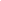 di non avere procedimenti penali pendenti, ovvero di avere i seguenti procedimenti penali pendenti :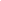 di impegnarsi a documentare puntualmente tutta l’attività svoltadi essere disponibile ad adattarsi al calendario definito dal Gruppo Operativo di Pianodi non essere in alcuna delle condizioni di incompatibilità con l’incarico previsti dalla norma vigenteData	firma 	Si allega alla presente1) Documento di identità in fotocopiaIl/la IPSSEOA BUONARROTI al trattamento dei dati contenuti nella presente autocertificazione esclusivamente nell’ambito e per i fini istituzionali della Pubblica AmministrazioneData	firma 	Figura per cui si partecipaBarrare la casella per la scelta di adesioneBarrare la casella per la scelta di NON ADERIREAssistente Amministrativo❑❑